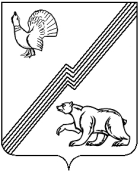 АДМИНИСТРАЦИЯ ГОРОДА ЮГОРСКАХанты-Мансийского автономного округа - ЮгрыПОСТАНОВЛЕНИЕО внесении изменений в постановлениеадминистрации города Югорска от 20.02.2023 № 211-п «Об утверждении Положенияоб установлении системы оплаты труда работников муниципальных учрежденийсредств массовой информации города Югорска»В соответствии со статьями 144, 145 Трудового кодекса Российской Федерации:1. Внести в приложение к постановлению администрации города Югорска от 20.02.2023 № 211-п «Об утверждении Положения об установлении системы оплаты труда работников муниципальных учреждений средств массовой информации города Югорска» (с изменениями от 16.08.2023 № 1113-п, от 03.10.2023 № 1344-п) следующие изменения:1.1. Пункт 26 изложить в следующей редакции:«26. Выплата за интенсивность и высокие результаты работы характеризуется степенью напряженности в процессе труда и устанавливается за:- высокую результативность работы;- участие в выполнении важных работ, мероприятий.Условия, периодичность и размер выплаты за интенсивность и высокие результаты работы устанавливается локальным нормативным актом учреждения.Выплата устанавливается на срок не более года.При установлении размера выплаты за интенсивность и высокие результаты работы следует учитывать:- систематическое досрочное выполнение работы с проявлением инициативы, творчества, с применением в работе современных форм и методов организации труда;- выполнение работником учреждения важных работ, не определенных трудовым договором.Конкретный размер выплаты за интенсивность и высокие результаты труда определяется в процентах от должностного оклада (оклада) работника или в абсолютном размере.».1.2. В разделе 4 таблицу 10 изложить в следующей редакции:Таблица 10Перечень и размеры стимулирующих выплат1.3. Пункт 42 изложить в следующей редакции:«42. Фонд оплаты труда в учреждении формируется из расчета на 12 месяцев, исходя из объема субсидий, предоставляемых из бюджета на финансовое обеспечение выполнения муниципального задания, объемов средств, поступающих от иной приносящей доход деятельности и объемов средств от субсидий на иные.».2. Руководителям муниципальных учреждений средств массовой информации внести соответствующие изменения в локальные нормативные акты, устанавливающие систему оплаты труда работников, с соблюдением требований действующего законодательства.3. Опубликовать постановление в официальном печатном издании города Югорска и разместить на официальном сайте органов местного самоуправления города Югорска.4. Настоящее постановление вступает в силу после его официального опубликования и распространяется на правоотношения, возникшие с 01.04.2024. 5. Контроль за выполнением постановления возложить на заместителя главы города Югорска Шибанова А.Н.от     2024 года№     -п№п/пНаименование выплатыДиапазон выплатыУсловия осуществления выплатыПериодичность осуществления выплаты123451.Выплата за интенсивность и высокие результаты работыдо 75 % оклада (должностного оклада)В соответствии с установленными  условиями, указанными в пункте 26 настоящего Положения, за систематическое досрочное выполнение работы с проявлением инициативы, творчества, с применением в работе современных форм и методов организации трудаежемесячно1.Выплата за интенсивность и высокие результаты работыдо 50000 рублейЗа выполнение работником учреждения важных работ, мероприятий, не определенных трудовым договоромединовременно, работникам учреждения на основании приказа руководителя учреждения, руководителю на основании распоряжения администрации города Югорска. Выплачивается за счет средств от приносящей доход деятельности  и за счет средств субсидии на иные цели2.Выплата за выслугу лет10 % - при стаже работы от 1 года до 3 лет;15 % - при стаже работы от 3 до 5 лет;20 % - при стаже работы от 5 до 10 лет;25 % - при стаже работы от 10 до 15 лет;30 % - при стаже работы более 15 летУстанавливается в процентном соотношении к окладу (должностному окладу) при соблюдении условий, установленных пунктом 30 настоящего Положенияежемесячно в сроки, установленные для выплаты заработной платы3.Премия по итогам работы за месяцдо 20 % к окладу (должностному окладу)Премирование осуществляется с учетом фактически отработанного времени по табелю учета рабочего времени в соответствии с условиями, установленными пунктами 27-29 настоящего ПоложенияЕжемесячно в сроки, установленные для выплаты заработной платы3.Премия по итогам работы за годдо 1 месячного фонда оплаты труда работникаПремирование осуществляется с учетом фактически отработанного времени по табелю учета рабочего времени в соответствии с условиями, установленными пунктами 27-29 настоящего ПоложенияЕжегодно в последнем месяце календарного года за счет обоснованной экономии средств, предусмотренных на оплату трудаГлава города ЮгорскаА.Ю. Харлов